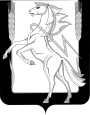 Совет депутатов Саккуловского сельского поселенияСосновского района Челябинской области	        шестого созыва	Р Е Ш Е Н И Е п. Саккуловоот «21» апреля   2021 года  № 23О внесении изменений в Решение № 42 от 30.10.2017 г.«Об утверждении Правил благоустройстваТерритории муниципального образованияСаккуловское сельское поселениеСосновского муниципального района»     Совет депутатов Саккуловского сельского поселения шестого созываРЕШИЛ:     1. Дополнить Правила благоустройства территории муниципального образования Саккуловское сельское поселение Сосновского муниципального района главой № VIII.     2. Обнародовать настоящее решение на информационных стендах и разместить на официальном сайте Саккуловского сельского поселения Сосновского муниципального района в сети «Интернет».Председатель Совета депутатовСаккуловского сельского поселения				Н.З.ГизатуллинаГлава СаккуловскогоСельского поселения							Т.В.АбрароваПриложениек решению Совета депутатовСаккуловского сельского поселения  от 21 апреля 2021 г. № 23Глава VIII. Содержание территории общего пользования и порядок пользования такими территориями.Раздел 1. Порядок размещения объектов развозной торговли:Подраздел 1. Общие положения1.1. Порядок размещения объектов развозной торговли на территориях общего пользования муниципального образования в соответствии с Федеральным законом от 6 октября 2003 г. № 131-ФЗ «Об общих принципах организации местного самоуправления в Российской Федерации», Федеральным законом от 28 декабря 2009 г. № 381ФЗ «Об основах государственного регулирования торговой деятельности в Российской Федерации» устанавливает правила размещения и функционирования объектов развозной торговли в целях упорядочения их размещения, создания условий для улучшения организации и качества торгового и социально-бытового обслуживания населения, повышения комфортности условий проживания граждан, поддержания и улучшения санитарного и эстетического состояния территории муниципального образования Челябинской области.1.2. Размещение объектов развозной торговли осуществляется на территориях общего пользования на основании разрешения на размещение объекта развозной торговли (далее — разрешение), выдаваемого уполномоченным органом местного самоуправления (далее — уполномоченный орган).1 З. Осуществление развозной торговли допускается с 8-00 часов до 16-00 часов по местному времени.Подраздел 2. Порядок получения разрешения2.1. В целях получения разрешения заинтересованное лицо (далее — заявитель) обращается в орган местного самоуправления с заявлением по установленной форме.2.2. Заявление регистрируется уполномоченным органом с указанием даты и времени поступления. Форма заявления и перечень документов, прилагаемых к заявлению, устанавливаются уполномоченным органом.В заявлении должны быть указаны срок размещения объекта развозной торговли и периоды осуществления развозной торговли в течение установленного срока.2.3. Рассмотрение заявления о размещении объекта развозной торговли осуществляется в срок, не превышающий 10 календарных дней.2.4. По результатам рассмотрения заявления уполномоченный орган принимает решение о выдаче разрешения на размещение объекта развозной торговли либо об отказе в выдаче разрешения. Форма разрешения устанавливается уполномоченным органом.В случае поступления двух и более заявлений в отношении одного и того же места размещения, соответствующих требованиям настоящего Порядка, решение о выдаче разрешения принимается по заявлению, поступившему ранее.2.5. Разрешение на размещение объекта развозной торговли предоставляется на срок, указанный в заявлении, но не более одного года.2.6. Уполномоченный орган уведомляет заявителя о принятом решении путем направления (вручения) разрешения на размещение объекта развозной торговли либо уведомления об отказе в выдаче разрешения с указанием причин отказа в течение 3 календарных дней с момента принятия такого решения.Сведения о выдаче разрешения на размещение объекта развозной торговли, а также иные сведения, указанные в пункте 2.8 настоящего подраздела, вносятся в реестр выданных разрешений на размещение объектов развозной торговли (далее — Реестр), ведение которого осуществляется уполномоченным органом.2.8. В Реестр вносятся следующие сведения:дата выдачи разрешения;сведения о лице, которому выдано разрешение на размещение объекта развозной торговли (наименование и реквизиты юридического лица; фамилия, имя, отчество физического лица);место размещения объекта развозной торговли с указанием адреса или адресного ориентира, позволяющего определить фактическое местонахождение объекта;срок размещения объекта развозной торговли и периоды осуществления развозной торговли в течение установленного срока;специализация объекта развозной торговли;сведения об объекте развозной торговли (марка, модель, основной регистрационный знак транспортного средства, год выпуска).2.9. Уполномоченный орган обеспечивает доступ к информации, содержащейся в Реестре, путем размещения такой информации на своем официальном сайте в информационно-коммуникационной сети «Интернет».Сведения из Реестра подлежат исключению в случае истечения срока размещения объекта развозной торговли. Органами местного самоуправления могут устанавливаться дополнительные случаи исключения сведений из Реестра.Примечание: Органы местного самоуправления могут установить преимущественное право выдачи  разрешения на новый срок, а также срок подачи заявления в отношении мест, сведения о которых включены в Реестр.Подраздел 3. Основания для отказа в выдаче разрешения3.1. По результатам рассмотрения заявления уполномоченный орган принимает решение об отказе в выдаче разрешения при наличии одного из следующих оснований:3. 1.1. размещение объекта развозной торговли не допускается в соответствии с требованиями законодательства Российской Федерации, в том числе законодательства Российской Федерации в области обеспечения санитарно - эпидемиологического благополучия населения;3.1.2. место размещения объекта развозной торговли не относится к территориям общего пользования;3.1. 3. в отношении места размещения объекта развозной торговли, указанного в заявлении, выдано разрешение другому хозяйствующему субъекту и отсутствует возможность размещения более одного объекта развозной торговли в указанном месте.Подраздел 4. Требования к объектам развозной торговли4.1. Объекты развозной торговли должны находиться в технически исправном состоянии, соответствовать требованиям безопасности, санитарно-гигиеническим нормам и правилам, иметь вывеску, содержащую информацию, предусмотренную Законом Российской Федерации от 07.02.1992 № 2300-1 «О защите прав потребителей».Подраздел 5. Требования к местам размещения5.1. Место размещения объекта развозной торговли должно быть расположено в местах, допускаемых для стоянки Правилами дорожного движения, действующими в Российской Федерации, иметь подъездные пути, не мешающие движению пешеходов.Не допускается размещение объекта развозной торговли при отсутствии свободного подхода покупателей со стороны тротуара или площадки с твердым покрытием, не являющейся проезжей частью.Лицо, которому выдано разрешение на размещение объекта развозной торговли, обязан содержать территорию в радиусе 10 метров от объекта развозной торговли в надлежащем порядке и чистоте, ежедневно вывозить объект развозной торговли с места размещения после установленного времени осуществления торговли.